Modulo ADichiarazione di accettazione dell’incarico di curatore (o di commissario giudiziale, di liquidatore giudiziale o di relativo coadiutore)TRIBUNALE ORDINARIO DI PAVIAPrima Sezione CivileUfficio FallimentiR.G. (numero ruolo/anno ruolo), rito (fallimento/concordato preventivo/liquidazione coatta etc)ACCETTAZIONE DELL’INCARICO DI CURATORE(o di commissario giudiziale, di liquidatore giudiziale o di relativo coadiutore)(art. 29 Legge fallimentare)Il sottoscritto _____, nato a ________ il _______, codice fiscale ___________, con studio in _______ ,tel _____, fax _____, e-mail certificata _________, e-mail ________, nominato Curatore/Commissario giudiziale/Liquidatore/Coadiutore in data _________, G.D. Dott. __________________COMUNICAdi accettare l’incarico.Visto l’art. 28 L.F.DICHIARAdi non essere stato interdetto né inabilitato né dichiarato fallito né condannato ad una pena che importi l’interdizione, anche temporanea, dai pubblici uffici;di non essere mai stato alle dipendenze e di non aver mai prestato la sua opera professionale a favore della ditta fallita, di non essersi ingerito nell’impresa e di non aver con i componenti della stessa rapporti di parentela o di affinità.Ai sensi degli artt. 35.1, comma 1, e 35, comma 4 bis, del d.lgs. 159/2011 come modificato dal d.lgs. 54/2018DICHIARAdi non essere legato da rapporti di coniugio, unione civile o convivenza di fatto ai sensi della legge 20 maggio 2016, n. 76, parentela entro il terzo grado o affinità entro il secondo grado con magistrati addetti all’ufficio giudiziario al quale appartiene il magistrato che conferisce l’incarico, di non avere con tali magistrati un rapporto di assidua frequentazione.Si intende per frequentazione assidua quella derivante da una relazione sentimentale o da un rapporto di amicizia stabilmente protrattosi nel tempo e connotato da reciproca confidenza, nonché il rapporto di frequentazione tra commensali abituali;IMPEGNANDOSI ALTRESI’a comunicare in via riservata al Presidente della Sezione e/o al G.D. eventuali azioni di responsabilità o procedimenti penali o disciplinari pendenti o che fossero instaurati nel corso della procedura.Pavia, _______________                                                                                             Il Curatore/Il Commissario/Il Liquidatore/Il CoadiutoreModulo BDichiarazione ex artt. 28 Legge fallimentare e 35.1, comma 2 d.lgs. 159/2011Da inviare all’indirizzo e-mail: dichiarazionedistretto.tribunale.pavia@giustizia.it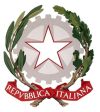 TRIBUNALE ORDINARIO DI PAVIAPrima Sezione CivileUfficio FallimentiR.G. (numero ruolo/anno ruolo), rito (fallimento/concordato preventivo/liquidazione coatta etc)Dichiarazione ex artt. 28 Legge fallimentare e 35.1, comma 2 d.lgs. 159/2011Il sottoscritto _____, nato a ________ il _______, codice fiscale ___________, con studio in _______ ,tel _____, fax _____, e-mail certificata _________, e-mail ________, nominato Curatore/Commissario giudiziale/Liquidatore/Coadiutore in data _________, G.D. Dott. __________________Ai sensi degli artt. 35.1, comma 2 del d.lgs. 159/2011 come modificato dal d.lgs. 54/2018DICHIARAche non esistono in capo ad esso rapporti di coniugio, unione civile o convivenza di fatto ai sensi della legge 20 maggio 2016 n. 76, parentela entro il terzo grado o affinità entro il secondo grado o frequentazione assidua con magistrati giudicanti o requirenti, del distretto di Corte di appello nel quale ha sede l’ufficio giudiziario presso il quale è pendente il procedimento.Si intende per frequentazione assidua quella derivante da una relazione sentimentale o da un rapporto di amicizia stabilmente protrattosi nel tempo e connotato da reciproca confidenza, nonché il rapporto di frequentazione tra commensali abituali.Pavia, ___________                                                                                           Il Curatore/Il Commissario/Il Liquidatore/Il Coadiutore